PATH Program Specific Data Elements Form for HMIS: All ClientsProject Start (Date of First Contact)Provider: 							Type: PATH	       Project Start Date (First Contact): _____ / _____ / _____ (Month/Day/Year)ENROLLMENT: Service Transactions and ReferralsDate of Enrollment:  _____/_____/_____ (may be same as Project Start & Engagement, but not before)       SERVICE TRANSACTIONSREFERRALSProgram Exit (in HMIS: use Entry/Exit Tab)Connection with SOAR?  £ Yes     £ No    £ DK   £ R   £ DNCCheck to make sure all assessment questions have been answered including: Date of Engagement, Date of PATH Status Determination, Enrollment in PATH (reason if NO)	Underlined terms have definitions provided at hmismn.org/definitions.  Please print a copy to have available.HMIS Tips: EDA to the project provider. Before updating your Program Specific assessment in HMIS, make sure to complete the questions on the appropriate MN Core assessment, as it contains the universal and common data elements for HMIS projects. The questions on your Program Specific Assessment have been chosen by your funder and are required in addition to the universal and common data elements. If information is missing, follow-up with the client or staff person responsible for gathering information to complete the missing information. DO NOT enter “Client doesn’t know” or “Client prefers not to answer” unless the client does not know or prefers not to answer. You only need to collect data about the required household members. Who the data is collected about is in parentheses after the question. For example, “(Head of Household).” In Community Services, a  (green checkmark) indicates a household member’s record has been updated. 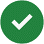 Service Type (write in name or # from list)Start dateEnd dateType of PATH FUNDED Service Provided1. Re-engagement		8. Residential supportive services      2. Screening			9. Housing minor renovation3. Clinical Assessment		10. Housing moving assistance4. Habilitation/rehabilitation	11. Housing eligibility determination5. Community mental health	12. Security deposits 6. Substance use treatment	13. 1-time rent for eviction prevention7. Case management/        //        /Type of PATH FUNDED Service Provided1. Re-engagement		8. Residential supportive services      2. Screening			9. Housing minor renovation3. Clinical Assessment		10. Housing moving assistance4. Habilitation/rehabilitation	11. Housing eligibility determination5. Community mental health	12. Security deposits 6. Substance use treatment	13. 1-time rent for eviction prevention7. Case management/        //        /Type of PATH FUNDED Service Provided1. Re-engagement		8. Residential supportive services      2. Screening			9. Housing minor renovation3. Clinical Assessment		10. Housing moving assistance4. Habilitation/rehabilitation	11. Housing eligibility determination5. Community mental health	12. Security deposits 6. Substance use treatment	13. 1-time rent for eviction prevention7. Case management/        //        /Type of PATH FUNDED Service Provided1. Re-engagement		8. Residential supportive services      2. Screening			9. Housing minor renovation3. Clinical Assessment		10. Housing moving assistance4. Habilitation/rehabilitation	11. Housing eligibility determination5. Community mental health	12. Security deposits 6. Substance use treatment	13. 1-time rent for eviction prevention7. Case management/        //        /Type of PATH FUNDED Service Provided1. Re-engagement		8. Residential supportive services      2. Screening			9. Housing minor renovation3. Clinical Assessment		10. Housing moving assistance4. Habilitation/rehabilitation	11. Housing eligibility determination5. Community mental health	12. Security deposits 6. Substance use treatment	13. 1-time rent for eviction prevention7. Case management/        //        /Type of PATH FUNDED Service Provided1. Re-engagement		8. Residential supportive services      2. Screening			9. Housing minor renovation3. Clinical Assessment		10. Housing moving assistance4. Habilitation/rehabilitation	11. Housing eligibility determination5. Community mental health	12. Security deposits 6. Substance use treatment	13. 1-time rent for eviction prevention7. Case management/        //        /Type of PATH FUNDED Service Provided1. Re-engagement		8. Residential supportive services      2. Screening			9. Housing minor renovation3. Clinical Assessment		10. Housing moving assistance4. Habilitation/rehabilitation	11. Housing eligibility determination5. Community mental health	12. Security deposits 6. Substance use treatment	13. 1-time rent for eviction prevention7. Case management/        //        /Type of PATH FUNDED Service Provided1. Re-engagement		8. Residential supportive services      2. Screening			9. Housing minor renovation3. Clinical Assessment		10. Housing moving assistance4. Habilitation/rehabilitation	11. Housing eligibility determination5. Community mental health	12. Security deposits 6. Substance use treatment	13. 1-time rent for eviction prevention7. Case management/        //        /Type of PATH FUNDED Service Provided1. Re-engagement		8. Residential supportive services      2. Screening			9. Housing minor renovation3. Clinical Assessment		10. Housing moving assistance4. Habilitation/rehabilitation	11. Housing eligibility determination5. Community mental health	12. Security deposits 6. Substance use treatment	13. 1-time rent for eviction prevention7. Case managementReferral Type (write in name or # from list)Needs Referral DateOutcome (attained, not attained, unknown)Type of PATH Referral1. Community mental health	6. Housing Services2. Substance use treatment	7. Temporary housing3. Primary health/dental care	8. Permanent housing4. Job Training 			9. Income Assistance5. Educational Services		10. Employment assistance 			11. Medical Insurance/        /Type of PATH Referral1. Community mental health	6. Housing Services2. Substance use treatment	7. Temporary housing3. Primary health/dental care	8. Permanent housing4. Job Training 			9. Income Assistance5. Educational Services		10. Employment assistance 			11. Medical Insurance/        /Type of PATH Referral1. Community mental health	6. Housing Services2. Substance use treatment	7. Temporary housing3. Primary health/dental care	8. Permanent housing4. Job Training 			9. Income Assistance5. Educational Services		10. Employment assistance 			11. Medical Insurance/        /Type of PATH Referral1. Community mental health	6. Housing Services2. Substance use treatment	7. Temporary housing3. Primary health/dental care	8. Permanent housing4. Job Training 			9. Income Assistance5. Educational Services		10. Employment assistance 			11. Medical Insurance/        /Type of PATH Referral1. Community mental health	6. Housing Services2. Substance use treatment	7. Temporary housing3. Primary health/dental care	8. Permanent housing4. Job Training 			9. Income Assistance5. Educational Services		10. Employment assistance 			11. Medical Insurance/        /Type of PATH Referral1. Community mental health	6. Housing Services2. Substance use treatment	7. Temporary housing3. Primary health/dental care	8. Permanent housing4. Job Training 			9. Income Assistance5. Educational Services		10. Employment assistance 			11. Medical Insurance/        /Type of PATH Referral1. Community mental health	6. Housing Services2. Substance use treatment	7. Temporary housing3. Primary health/dental care	8. Permanent housing4. Job Training 			9. Income Assistance5. Educational Services		10. Employment assistance 			11. Medical Insurance/        /Type of PATH Referral1. Community mental health	6. Housing Services2. Substance use treatment	7. Temporary housing3. Primary health/dental care	8. Permanent housing4. Job Training 			9. Income Assistance5. Educational Services		10. Employment assistance 			11. Medical Insurance/        /Type of PATH Referral1. Community mental health	6. Housing Services2. Substance use treatment	7. Temporary housing3. Primary health/dental care	8. Permanent housing4. Job Training 			9. Income Assistance5. Educational Services		10. Employment assistance 			11. Medical InsuranceHMIS Tips: (From the head of household’s record, if additional members were added to single entry)Complete Exit from the head of household’s record, if additional members were added to single entry.Use the General HMIS Instructions & your program’s (funder) Supplemental User Guide for complete data entry instruction.EDA to Entry Provider. No need to backdate.Entry/Exit Tab: click pencil next to exit date. Continue to the Exit Assessment.